РОЗПОРЯДЖЕННЯ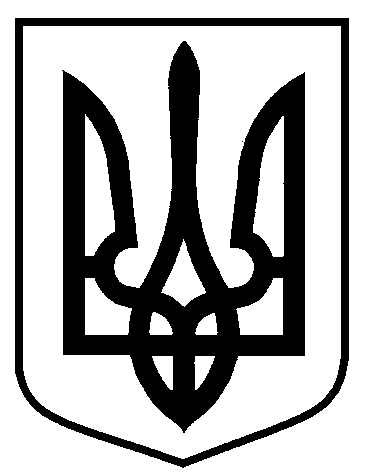 МІСЬКОГО ГОЛОВИм. СумиЛИСТ ПОГОДЖЕННЯдо проєкту розпорядження міського голови «Про створення робочої групи з питань перспективи роботи пасажирського транспорту  Сумської міської об’єднаної територіальної громади»В.о. начальника відділутранспорту, зв’язку та телекомунікаційних послуг	   М.П. ГіценкоЗаступник міського голови з питань діяльності  виконавчих органів ради	     С.Я. ПакНачальник відділу протокольної роботи та контролю	Л.В. МошаНачальник правового управління	   О.В. ЧайченкоКеруюча справами виконавчого комітету                                    Ю.А. ПавликДодаток                                                                     до розпорядження міського голови  від    31.07.2020      №  220-Р   Склад робочої групи з питань перспективи роботи пасажирського транспорту  Сумської міської об’єднаної територіальної громади Примітка: у разі персональних змін у складі робочої групи або відсутності осіб, які входять до її складу у зв’язку з відпусткою, хворобою чи з інших причин, особи, які виконують їх обов’язки, входять до складу робочої групи за посадою. В.о. начальника відділу  транспорту, зв’язку та телекомунікаційних послуг Сумської міської ради                                                                          М.П. ГіценкоСписок розсилки розпорядження міського голови  «Про створення робочої групи з питань перспективи роботи пасажирського транспорту  Сумської міської об’єднаної територіальної громади»В.о. начальника відділу  транспорту, зв’язку та телекомунікаційних послуг Сумської міської ради                                                                М.П. Гіценко від  31.07.2020    № 220-РПро створення робочої групи з питань перспективи роботи пасажирського транспорту Сумської міської об’єднаної територіальної громади          З метою надання якісних і безпечних послуг та сприяння розвитку              у сфері пасажирських перевезень на території  Сумської міської об’єднаної територіальної громади, відповідно до статті 40 Закону України «Про транспорт», керуючись пунктом 20 частини четвертої статті 42 Закону України «Про місцеве самоврядування в Україні»:           1. Створити робочу групу з питань перспективи  роботи пасажирського транспорту Сумської міської об’єднаної територіальної громади згідно з Додатком. 2.   Робочій групі приступити до роботи 03.08.2020. Пропозиції за результатами роботи робочої групи, оформлені у вигляді протоколу, надати міському голові в термін до 11.09.2020.            3. Контроль за  виконанням цього розпорядження покласти на заступника міського голови з питань діяльності виконавчих органів ради      відповідно до розподілу обов’язків.Міський голова                                                              О.М. ЛисенкоЯковенко 700667Розіслати: до справи, згідно з додатком ПакСтепан Якович-заступник міського голови з питань діяльності  виконавчих органів ради, голова робочої групи;Яковенко Сергій Володимирович-начальник відділу транспорту, зв’язку та телекомунікаційних послуг Сумської міської ради, заступник голови робочої групи; Андросова   Наталія Борисівна-головний спеціаліст відділу транспорту, зв’язку та телекомунікаційних послуг Сумської міської ради, секретар робочої групи.  Члени робочої групи: Лавринович
Наталія Миколаївна-заступник директора – начальник управління грошових виплат, компенсацій та надання пільг департаменту соціального захисту населення Сумської міської ради; Новик Андрій  Вікторович-в.о. директора комунального підприємства Сумської міської ради «Електроавтотранс»;ЧайченкоОлег Володимирович-начальник правового управління Сумської міської ради;Семесенко
Валерій Михайлович-представник громадського формування «Шериф» (за згодою) ; Перепека  Ігор Олександрович-керівник депутатської фракції «Опозиційний блок» в Сумській міській раді VII скликання (за згодою).№  п/пНазва організаціїПрізвище, ім’я, по-батькові керівникаПоштова та електронна адреси1.Заступник міського голови з питань діяльності  виконавчих органів радиПак С.Я.stepanpak08@ukr.net2.Департамент   соціального захисту населення Сумської міської радиМасік Т.О.dszn@smr.gov.ua3.КП СМР «Електроавто-транс»Новик А.В.sstu67@gmail.com4.Правове управління Сумської міської радиЧайченко О.В.pravo@smr.gov.ua5.Громадське формування «Шериф»Семесенко В.М.40009, м. Суми, вулиця Білопільський шлях, 246Депутат Сумської міської радиПерепека І.О.egora69@ukr.net